COMSATS University Islamabad (CUI), Lahore Campus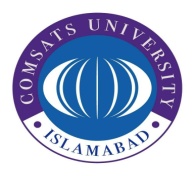                                 PC/IT Equipment Issuance Request   Date:________________________Purpose:  ------------------------------------------------------------------------------------------------------------------Requested By/Name: ---------------------                                Authorized By/Name: ----------------------------- Designation: ---------------------------------------                                  Designation: -- ----------------------------------------	Department: ----------------------------------------                                   Department: ---------------------------------------------Signature /Dated: -------------------------------                                    Signature / Date: --------------------------------------Approved By:                	Received By:Name: Muhammad Naeem Akhtar____       	                             Name:  ---------------------------------------------- Designation: Incharge ITS------------------------                                       Designation: ----------------------------------------Signature/ Date: -------------------------------------                                           Department: ------------------------------------------                                                                                                                           Signature / Date:: -------------------------------------Comments by Incharge ITS _____________________________________________________________________________________________________________________________________Issued by:									Received Bar Code Tag By:Name: ----------------------------------------------				From: - ----------------- to:----------------------Signature / Date: -----------------------------------			Name:---------------------------------------------								Designation /Department:------------------------								Signature/ Date: ----------------------------------Note: Approval required regarding Computer/Network Related items from ITS Section. DescriptionQty. RequiredQty. Issued123456789101112